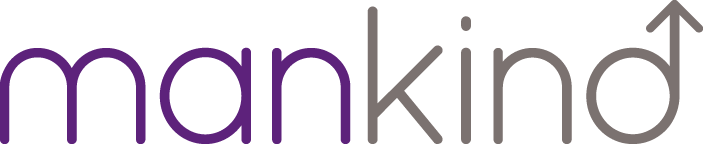 Help lead Mankind UK through National growthEstablished in 2000 by a team of counsellors, Mankind UK now has a turnover of circa £450,000 pa, a staff of 13 and big ambitions. We’re based in Hove, East Sussex and offer a stepped programme of therapeutic support to men who’ve experienced sexual assault or abuse.We currently deliver our face to face services in Sussex and some online services Nationally. We believe our services should be available to men Nationwide so are entering into an exciting period of change as we seek to expand across the UK.We’re recruiting new trustees to expand and augment the skills of the current Board. Previous experience as a trustee is helpful but not essential. What is more important is a willingness to learn and a passion to support male survivors of sexual violence and abuse.CONTENTS1 - Mankind UK Service OfferWe offer adult male survivors of sexual assault or abuse a stepped programme of therapeutic support which includes:2 - Organisational Strategy for 20-25 SummaryMissionTo improve the well-being of men (18+) in the UK who have been sexually abused, sexually assaulted or raped. Core Activity  There are many ways in which Mankind could pursue its stated mission. We will focus on the core activity of: “providing therapeutic services to men (18+) who have had unwanted sexual experiences”Over the next 5 years we will focus on 2 key priorities: Improve our offer, and Increase our reach.Improve our offerImprove the quality of our clinical activities through:Learning from our impact assessment processesConsultation with services users, staff and other stakeholdersStaff training and developmentImprove our operational management systems to ensure:Efficiency and best value for moneyLong term financial sustainabilityExcellent staff performance and retentionImprove the appropriateness of our interventions for each stage of the therapeutic journey to include:Pre engagement (eg social media, publications, media)Indirect engagement  (eg our website, partnerships with other providers)Direct engagement (eg 121 counselling, group work and psycho-education)Ongoing engagement (eg peer support, champions, mentoring)Increase our reachIncrease our capacity to deliver our programme to more men in SussexIncrease the local authority areas we work in by one each year.Increase the number of people accessing aspects of our programme Nationally through partnerships with other agencies.Increase the breadth of people who access our programme by carrying out a diversity audit and making reasonable adjustments to ensure equity of access.3 - General Trustee Role and Person SpecificationAll trustees will need to carry out general tasks which include:
Ensuring that the Organisation complies at all times with its governing document, charity law, company law and any other relevant regulationsHelping to set and maintain the mission, values and strategy of the charityEnsuring that the Organisation evaluates performance against agreed targets Ensuring the financial stability of the Organisation and fair and efficient use of resources Safeguarding the good name and values of the Organisation Ensuring the effective and efficient administration of the Organisation, including having appropriate policies and risk mitigation procedures in place Following our policies and best practice in the appointment, supervision and appraisal of the CEOAs well as people who have these general skills we are also seeking people who might also have particular skills in one or some of these areas:ChairingMarketingFinancePeople ManagementChange ManagementWe don’t expect people to have all of these skills. The application form allows you to give examples if you feel you have skills in any of these specialist areas.4 - Specialist Areas of Expertise4.1 - ChairingIn addition to the general responsibilities as a Board member, the Chair is responsible for the following duties (although in some cases these may be delegated to or shared with others):  Taking control of meetings, keeping to time and ensuring that everyone who wishes to, has a reasonable chance to speak and take partUnderstanding a wide range of views, clarifying relevant points, and enabling the Board to make effective decisions  Monitoring that decisions taken at meetings are being implemented  Ensuring decisions are made within the remit of the governing document, Strategy and Policies of the charity  Planning meeting dates and agendas with the CEOMonitoring the Risk Register and Mitigation Action PlanDeveloping membership of the Board to ensure that it is diverse and contains the skills, experience and knowledge neededProviding or arranging for support and supervision for the CEO including annual appraisal  Representing the charity in the community and at public events  Ensuring that successors for key posts – CEO, other Trustees are identified and inducted in good timeEnsuring that the Trustees receive induction and adequate training to enable them to fulfil their rolesMonitoring the calibre, level of commitment and conduct of all Board members Being available when necessary to follow processes under the Organisations Policies with Trustees, Staff or the Lived Experience Advisory Board4.2 - MarketingIn addition to the general responsibilities as a Board member, we are looking for people to carry out the following additional activities:Provide oversight of marketing strategies developed by the CEO or other staff members to promote the charity and its servicesTo advise on best practice and training in relation to marketing and social media/ digital marketing and ensure the organisation is compliant with any legislation relating to marketing and online marketing and communicationsTo provide ad hoc advice to staff developing the marketing strategy and activitiesBe the board’s expert in marketing and comment / review materials on behalf of the board where necessary 4.3 - FinanceProvide oversight of finances and fundraising strategyTo advise on best practice and training in relation to financial management and fundraisingBe the board’s expert in financial management and contribute to, or review bids and accounts on behalf of the board where necessary. 4.4 - People ManagementProvide oversight to the CEO or other staff members on HR mattersTo advise on best practice and training in relation to HRTo advise on training needs of staff with a responsibility for HRBe the board member who leads on the support, management and appraisal of the CEOBeing available when necessary to follow processes under the Organisations Policies with Trustees, Staff or the Lived Experience Advisory Board4.5 - Change ManagementProvide oversight to the CEO or other staff members on the growth strategy, change management plans and associated risk management processes.Be the board’s expert in managing change and contribute to, or review plans on behalf of the board where necessary. 5 - Time CommitmentThe basic time commitment for trustees will be attendance at monthly 1.5 hour meetings.  These are currently held online via Zoom on the last Wednesday of each month 1830-2000.In addition to regular monthly meetings, Trustees are asked to:Attend one strategy day each year. These have previously been held 1000-1500 on a Saturday in Hove but this is TBC for the coming strategy day.Spend 4 hours per month on activities outside of Board meetings.  Generally this refers to reading papers in advance of meetings or carrying out any actions arising from meetings via email or phone.The role is unpaid but reasonable travelling and other out-of-pocket expenses will be reimbursed.6 - Application ProcessIf you would like to have an informal conversation with us before applying please do get in touch:Lucy Hughes, CEO 07930 181164lucy.hughes@mkcharity.org Stuart Wilkie, Chair of the Board of Trustees07786 904936 stuart.wilkie@mkcharity.org  In order to apply please complete the Application Form and Equalities Monitoring Form available at https://mkcharity.org/recruitment/Please email both forms to lucy.hughes@mkcharity.org Shortlisted applicants will be invited to an interview with at least 3 of the existing Trustees and the CEO.There is no deadline because applications are assessed on a rolling basis.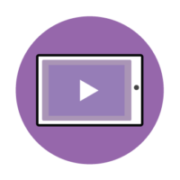 Self Help Resources via www.1in6.uk 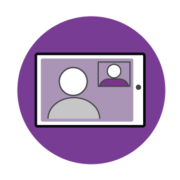 24 weeks of 121 Counselling Online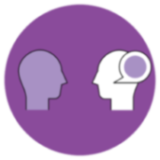 24 weeks of 121 Counselling in Person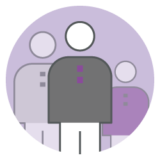 10 week Group Psycho-Education Course in Person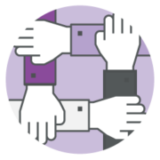 20 weeks of Group Therapy in PersonGeneral Trustee Person SpecificationGeneral Trustee Person Specification3.1Ability to think creatively and strategically to achieve predetermined goals3.2Ability to contribute constructively to discussions and challenge where necessary3.3Experience of working effectively as a member of a part time team of staff and volunteers3.4Knowledge of the legal duties, responsibilities and liabilities of trusteeship3.5A commitment to Nolan’s seven principles of public life: selflessness, integrity, objectivity, accountability, openness, honesty and leadership.Chairing Person SpecificationChairing Person Specification4.1.1Experience of leading a Board or Committee  4.1.2Facilitation and mediation skills4.1.3A particularly in depth understanding of charity and company legislation4.1.4Experience of managing risk assessment and mitigation processes4.1.5Experience of public speakingMarketing Person SpecificationMarketing Person Specification4.2.1Have a professional qualification or training in marketing and / or membership to the Chartered Institute of Marketing4.2.2Have a demonstrable track record in marketing on a limited budget using creative and cost effective methods of communication4.2.3Have an understanding of the legislation pertaining to marketing and communications including the management of personal data Finance Person SpecificationFinance Person Specification4.3.1Track record of writing bids and generating income using a range of fundraising techniques 4.3.2Experience of grant making or assessing funding bids4.3.3Have a professional qualification or training in accountancy 4.3.4Experience of developing and implementing organisational financial management systemsPeople Management Person SpecificationPeople Management Person Specification4.4.1Employment background, training or qualification in human resources4.4.2Knowledge of employment law4.4.3Experience of recruitment at senior level4.4.4Experience of managing staff and/or volunteersGrowth Management  Person SpecificationGrowth Management  Person Specification4.5.1Experience of growing a business, charity, community project or social enterprise4.5.2Experience of User Experience and Service Design4.5.3Experienced and confident networker and public speaker